令和5年7月吉日第41回熊本CT研究会のご案内( 日本救急撮影技師認定機構・肺がんCT検診認定機構・日本X線CT専門技師認定機構 ポイント付与 )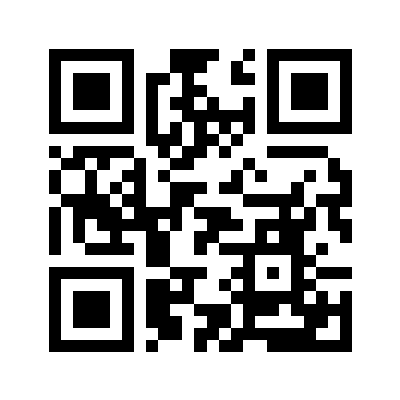 日　時：2023年8月31日(木) 18:30～　 会　場：Web開催（Zoom Webinar）テーマ：「 造影CT最前線！ 」◆注意事項◆参加申込人数が定員(500名)に達した時点で受付終了とさせていただきます。 研究会参加のために必要な視聴環境(パソコン等ハードウェア、通信環境等)は参加者個人の負担及び責任においてご準備ください。本研究会は無料でご参加頂けます。発表 提示されるファイルの著作権、肖像権、個人情報は全て発表者に帰属します。コンテンツの録画、録音、撮影(スクリーンキャプチャーを含む)等や保存、印刷、再配布は一切禁止します。総合司会　済生会熊本病院　奥村　秀一郎【情報提供】18:30～18:40                                           GEヘルスケアファーマ株式会社【開会の辞】18:40～18:45　　　　　　　　　　　　　　　  　　  　　　　熊本大学病院　羽手村 昌宏【会員発表】18:45～19:15　　　　　			　　　　 座長　熊本赤十字病院　岩﨑　雄太　①「心臓＋大動脈造影は2段注入×混和が超有用」　　　　　		　　済生会熊本病院　中島　聖弥②「小児循環器領域における混合注入の活用」	　　　　　　　　　　　　 熊本市民病院　廣川　俊介【基調講演】19:15~19:45				　　 　座長　済生会熊本病院　有村　大喜『造影剤注入法 ～変わるもの、変わらないもの～』根本杏林堂　小林弘幸 先生【特別講演】19:50～20:50				　　   　座長　熊本大学病院　坂部　大介『 造影CT検査の未来予想図 -持続可能なヨード量規定法の確立を目指して-』佐賀医療センター好生館　三井宏太 先生【閉会の辞】20:50　　　　　　　　　　　　　　　　　　　　　　　 　　　 熊本大学病院　羽手村 昌宏《熊本CT研究会世話人》羽手村昌宏、下之坊俊明、筧清孝、坂部大介(熊本大学病院)　山下裕輔、松下真一郎(熊本地域医療センター)　本田恵一(熊本中央病院) 　廣川俊介(熊本市民病院)　長野智大、井手口大地(熊本医療センター)　村上博司、岩﨑雄太(熊本赤十字病院)　奥村秀一郎、有村大喜(済生会熊本病院) 問い合わせ先：熊本大学病院　医療技術部　羽手村 昌宏 (TEL 096-373-5758) -----------------------------------------------------------------------------------------------------------------------------------------------------------------------------------------------------------------------------▶本講演会は､ご参加登録をいただいた医療関係者の皆さまに限り､ご視聴いただくことが可能です。▶本講演会で投影される情報(文字､写真､図､イラストなど)の二次利用はお控えください。▶ご入力いただきました個人情報は、 GEヘルスケアファーマ株式会社では本講演会に関するご連絡、一般社団法人 熊本県放射線技師会では日本救急撮影技師認定機構・肺がんCT検診認定機構・日本X線CT専門技師認定機構の単位申請に利用させていただきます。当該個人情報の管理責任者はGEヘルスケアファーマ株式会社です。GEヘルスケアファーマ株式会社の個人情報保護方針（https://www.gehealthcare.co.jp/about/privacy-policy）に基づき安全かつ適切に管理いたします。 　　　　　　　　　　　　　　　　　　　　　                  共催 熊本CT研究会/GEヘルスケアファーマ株式会社 　後援 一般社団法人 熊本県放射線技師会